36. PREDSÁDKA      Predsádka je to dvojlist pevného papiera, pripevnený na vonkajšie zložky bloku. Slúži na ich ochranu a podlepením spája knižný blok s doskou. Predsádku zhotovujeme v niekoľkých druhoch. Spôsob ich prevedenia závisí od jednoduchosti alebo náročnosti väzby.      Jednoduchá lomená predsádka je zložený predsádkový papier nalepený na vonkajšej strane prvej a poslednej zložky. V priemyselnej sériovej výrobe sa lepí na špeciálnych strojoch v šírke 3mm a v odsadení 1mm od lomu zložky, používajú sa syntetické lepidlá. V zákazkovej výrobe sa lepí ručne škrobom pri knihách s menej náročnou väzbou. Papier na predsádku musí byť pevný v lome, prirezaný po vlákne na výšku knihy. Plošnú hmotnosť máva 110-120g/mštvorcový, aj viac, podľa veľkosti a hmotnosti knihy. Obtáčaná predsádka      Je to dvojlist predsádkového papiera, pripevneného na vnútornej strane zložky obtočením v šírke 3mm. Obtočené predsádky používame pri väzbe hudobnín a menej náročných obchodných kníh.Predsádka vystužená      Je dvojlist predsádkového papiera, nalepeného na vonkajšiu stranu prvej a poslednej zložky v šírke 3mm a odsadeného od ich lomu. Chrbát predsádky a zložky sú polepené pásikom tenkého plátna, vystužená predsádka je pevnejšia v drážke. Pre tieto vlastnosti sa používa pri knižných väzbách väčšieho formátu a rozsahu, pri väzbách obchodných kníh, pri väzbách zákazkových a väzbách kožených s rovným chrbtom.Predsádka s viditeľným plátenným pásikom       Je zložená z dvoch predsádkových listov, ktoré sú na chrbte zložky spojené plátenným pásikom. Je pripevnená na vonkajších stranách prvej a poslednej zložky obtočením v šírke 3mm. Jej zlepenie a pripevnenie sa robí postupne, s prestávkami potrebnými na zaschnutie. Predsádka má papierové krídelká, na ktoré sa pripevňuje lepenkový prierez dosiek. Predsádka s viditeľným plátenným pásikom je pevná a vkusná. Pre túto vlastnosť sa dáva na väzby nasadzované, knižničné a väzby kožené, spracúvané nemeckým spôsobom.Predsádka prešívaná s viditeľným plátenným pásikom       Sa skladá z dvoch predsádkových dielov spojených na chrbte plátenným pásikom a tvorí samostatný dvojlist pri vonkajšej strane prvej a poslednej zložky. Zlepuje sa postupne s potrebnými prestávkami na zaschnutie. K druhej zložke sa pripevňuje samostatným plátenným pásikom. Táto predsádka je najpevnejšia, a preto sa dáva na väzbu obchodných kníh, na väzbu nasadzovanú a vystuženú s pružným chrbtom.Predsádka      Musí sa rezať na určený formát tak, aby po zložení na jeden lom bol smer vlákna papiera súbežný s chrbtom knižnej zložky. Na zhotovenie predsádky je najvhodnejší bezdrevný ofsetový biely papier, ktorý sa do knihární dodáva väčšinou vo formátoch 70x100, 84x108 a 86x122.37. OBÁLKA KNIHY       Obálka knihy je ochranný obal z tvrdého papiera alebo kartónu potlačeného a prilepeného na chrbát knižného bloku. Obálka sa používa pri spracovaní mäkkých väzieb, ktoré sa všeobecne nazývajú brožúry.       Obálka sa najprv ryhuje v miestach otvárania a podľa vyznačenia ryhy sa maže lepidlom. Náročnejšie bloky sa upravujú tak, že sa na ich povrch dáva kartónová obálka ryhovaná v miestach perforácie a súčasne sa k bloku prišije. Chrbát bloku je olemovaný papierom alebo plátenným pásikom.       Bloky, ktoré sa zasúvajú do hotových dosiek, majú obálku rovnakej alebo podobnej farby ako dosky, podložka sa nožnicami kónicky zostrihne, aby sa dala dobre zastrčiť. Bloky , v ktorých sa opakuje jeden pevný list a jeden alebo viac perforovaných, sa spracúvajú tak, že sa najprv perforujú celé hárky tak, ako majú za sebou nasledovať. Potom sa jednotlivé listy znesú, zostohujú a odpočítajú na žiadaný počet. Jednotlivé odpočítané časti blokov sa podložia podložkou z kartónu alebo tenkej lepenky a nálože sa urovnajú k rezaciemu stroju, kde ich prerežeme na jednotlivé bloky.       Nálože bloku narovnáme do stohov na lepenkové alebo drevené podložky, zaťažíme a chrbát zaglejíme. Po zaschnutí oddelíme jednotlivé bloky od seba a na drôtovej zošívačke zošijeme. Na zošitý blok dáme obálku, ktorá súčasne chráni usporiadanie listov a pokrýva drôtené skobky a chrbát.        Ryhovanie obálky musí byť prispôsobené tak, aby po odkrytí bloku nebola zakrytá a zalepená perforácia. Konečne nasleduje orezanie po troch stranách. Tlačené bloky sa pri väčších nákladoch tlačia v niekoľkonásobnej produkcii, to znamená, že na jeden hárok papiera sa vytlačí niekoľko rovnakých textov. Tieto tlačené hárky sa vcelku perforujú, znášajú, odpočítavajú, podkladajú a potom rozrezávajú na veľkosť jednotlivých blokov, ktoré sa zavesujú do ryhovanej obálky.       Slepá obálka je nepotlačená papierová alebo kartónová obálka, do ktorej sa zavesuje knižný blok.       Obálka s okrajom je papierová alebo kartónová, potlačená, v chrbte obyčajne ryhovaná, presahujúca vonkajšie okraje knižného bloku. Používa sa pri spracovaní mäkkých väzieb- brožúr.38. OCHRANNÝ OBAL       Hotové zviazané a prekontrolované knihy sa často ešte opatrujú tzv. prebalom z potlačeného papiera. Ochranný obal( prebal) chráni knižnú väzbu pred pošpinením, poškodením a okrem toho slúži aj na propagáciu.       Tlačí sa na pevný papier a často býva lakovaná alebo laminovaná. Používa sa kriedový papier alebo chromo papier, na ktorom je farebná tlač výraznejšia. Námetovo alebo výtvarne má prebal tvoriť s knižkou a obsahom vkusný celok. Predná strana prebalu je venovaná titulu knihy a autorovi. Záložky a zadná strana prebalu sa často využíva k propagácií.  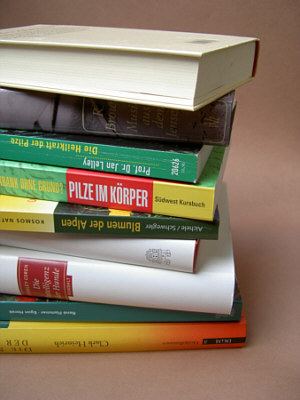 IV. ZHOTOVENIE KNIŽNÉHO BLOKU39. PAPIER NA KNIŽNÉ BLOKY       K rozhodujúcim jedincovým materiálom v polygrafickej výrobe patria papiere vyrábané predovšetkým rozvlákňovaním dreva z ihličnatých stromov. Mletím a rafinovaním vzniknutej vlákniny ( zmesi buničiny a drevoviny) , ďalej jej glejením a plnením, prifarbovaním a bielením sa vytvára tzv. papierovina.       Splsťovaním papieroviny vo vode v papierenskom stroji vzniká konečný výrobok- papier, ktorý sa na polygrafické účely ešte upravuje, aby mal potrebné vlastnosti. Pre papiere používané v polygrafickej výrobe sú okrem materiálového ( vlákninového) zloženia dôležité aj iné vlastnosti, ako je obsah plnív, obsah vody, zaglejenie, belosť a nepriesvitnosť, hladkosť, natieranie, ako aj plošná hmotnosť a smer vlákna.       Z hľadiska dokončovania výroby najdôležitejšími vlastnosťami papiera je plošná hmotnosť a smer vlákna papiera.       Plošnou hmotnosťou ( nesprávne gramová váha, gramáž) sa označuje hmotnosť 1m2 papiera vyjadrená v gramoch ( g, m-2). Podľa toho papierom v užšom zmysle slova nazývame výrobky len s plošnou hmotnosťou do  m2.       Výrobky s plošnou hmotnosťou 150 až 249g m2 sa nazývajú kartóny a výrobky s ešte vyššou plošnou hmotnosťou sú lepenky.       Smer uloženia vláken v papieri je dôležitý, lebo pri spracúvaní ( vplyvom vlhkosti) sa tento materiál v pozdĺžnom a priečnom smere výroby správa rozdielne. V dokončovanej výrobe je potrebné, aby smer vlákna papiera bol vždy súbežný s chrbtom mäkkej alebo tuhej väzby. Pre dokončenú výrobu sú dôležité niektoré druhy špeciálnych papierov .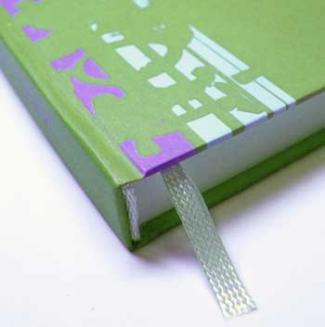 